SUNDAY 1st SEPTEMBER, 2019 TWENTY SECOND SUNDAY IN ORDINARY TIME(Parish Mass Book 69) ST MATTHEW’S CATHOLIC CHURCH32 Hallowell Road, Northwood, HA6 1DW
Tel: 01923 840736
Email northwood@rcdow.org.uk Website parish.rcdow.org.uk/northwood
Parish Priest: Fr. Timothy Hutton (timothyhutton@rcdow.org.uk)
R.E. Coordinator Eileen O’Sullivan
Administration Assistant (and Hall Bookings) : Cheryl Myring (Mon-Fri 9am-11am)******************************************************************** MASS INTENTIONSSATURDAY  	31	18.00(Vigil) 	Joe Da Cunha RIP
SUNDAY	1	09.00	Annie Scudder (Anniv)
 22nd  Sunday in		11.15	People of the Parish
 Ordinary time		18.00	Kumar’s Intns
MONDAY	2	10.00	Orlando Figueiredo (Intns)
TUESDAY	3	10.00	No intention yet
 St Gregory the Great
WEDNESDAY	4	10.00	Yineth De Pino (Intns)
 St Cuthbert
THURSDAY	5	10.00	No intention yet
FRIDAY	6	10.00	No intention yet
SATURDAY	7	10.00	No intention yet
 Blessed Virgin		18.00(Vigil)	Kathleen & Eardley McHeyzer RIP
  Mary on Saturday
SUNDAY	8	09.00	Philip Wilson (Intn)
 23rd Sunday in		11.15	Tony Marono RIP
  Ordinary time.		18.00	Richard Elliott’s Family Intn
SERVICESMorning Prayer:	Daily (except Sunday)	 09.45 - 
Exposition	Tuesday	10.30 – 11.15
Benediction	      “		 11.15
Exposition	Saturday 	10.30 – 11.15
Confessions	Saturday 	10.30 – 11.15 
 		17.00 – 17.45PARISH DIARYWednesday	4th 10.30	Prayers for our Children	(Church)COUNTERSThis week	1st 	M & J Ferguson am
Next week	8th 	C Quirk & P Tonra amPARISH SICK LISTPlease remember the following in your prayers:- John Cash, Mrs Klavkowski, Michael Enskat, Laura Everest, Curzio Pirfo, Czeslaw Czaprowski, Mary Hodgison, Alexandre Silva, Bella King, Margaret Tso, Gerard O’Brien, John Donohoe, Margaret Saines, Mary Ahern, Dominic Manley, Amy D’Souza, Cecil Cain, Eileen Murray, Kathleen Wood, Duncan Webster, , Lisa Walker, James Elton, Michael Coyle, Timor Yonel, Jason Jackson, Luke Slater, Anna Benton, Joe Da Silva, Emma Quirke, Mary Wallace, Jacob Nuske, Susan Birley, Barrie Jervis, Ann Kelly,. 
N.B. Please tell us when people can be taken off the list. OFFERTORY COLLECTIONLast Sunday’s Offertory collection amounted to £653.11. The second collection to assist in repaying the Hall Loan, thanks to a couple of very generous contributions amounted to £914.32. Many thanks, as always, for your generosity.Planned Giving Envelope Number 19Would the person who is using Planned Giving envelope No. 19 please speak to Fr Tim, as somehow we do not have all the details needed to properly record your conributions.DOUAY MARTYRS SCHOOL, ICKENHAM – OFSTED RESULTSThe School is very prleased announce that the recent Section 48 Ofsted inspection found the Classroom religious education provided at the School is outstanding, and that the Catholic Life of the School is outstanding. Copies of the summary of key findings are available in the Church Porch. SUNDAY SCHOOL 2019/20Any last Application forms for Sunday School should please be submitted without delay.BIG BREAKFAST – 8TH SEPTEMBER.There will be a Bigg Breakfast after the 9am Mass next  Sunday 8th September. As this will be Fr Brian’s first weekend in the Parish, there will also be coffee and cake after the 11.15am Mass to extend the opportunity of welcoming him after Mass.PARISH HANDOVERFr Tim will stand down as Parish Priest next Saturday 7th September, having been Parish Priest for 18 years. Fr Brian O’Mahony’s first Mass will be at 6pm on that day. The farewell celebration for Fr Tim will take place on the weekend of 12th/13th October, when we celebrate the Dedication of St Matthew’s Church. Details to follow.THE BIBLE TIMELINEHave you ever wanted to read the Bible, but stopped in frustration or confusion? If so, the Bible Time Line study is for you. This study makes reading the Bible not only easy but exciting. One of the problems with reading the Bible is that it is not written as a linear story, so when people start to read it they can easily lose the narrative. This course offers 23 weeks of sharing and watching excellent DVD teaching of scripture in a fun and easy to understand way. 
To sign up for the course, please sign up on the clip board in the Church Porch. The necessary workbook costs £33 and the course is otherwise FREE. We start Thursday 19th September 2019 @ 12.45-14.45 in the Fr. Bebb room. Come and join us you will truly hear God speaking to you personally.BREXIT and EU CITIZENS SETTLED STATUSGiven that BREXIT on 31st Ocotober seems more and more likely, our Bishops want to ensure that all EU citizens are aware that they need to apply under the “Setlement Scheme” if they want to protect their existing rightsand their place in our society. 
Details of the Scheme can be found at:
https://www.gov.uk/settled-status-eu-citizens-families. It would be a very good thing if every parishioner were to make sure that all EU citizens they know or have contact with are aware of the need to apply, and be ready to help with the process if necessary. The government website has instructions in the languages of the EU, and there is no cost involved.
NOTE:Any EU citizen who has been in the UK for 5 years or more should apply for “Settled Staurs” NOT “Pre-Settled Status.”BECOMING A VOLUNTEERCaritas Westminster invites anyone interested in volunteering to a free session covering the basic ‘need-to-knows’ about becoming a volunteer. Wednesday 25th September, 6.30-8.30pm, , at Vaughan House, 46 Francis Street, London SW1P 1QN. Refreshments from 6 pm. Please RSVP by calling 020 7931 6077, emailing caritaswestminster@rcdow.org.uk or search the title “Volunteering in the Community: Getting Started” on Eventbrite. Invitation CAFOD information Morning - Saturday 7th Sept CAFOD will be hosting a supporter’s information morning with a guest speaker, our new Director, Christine Allen, who has first- hand experience of our work in Uganda, which is the country we will be  focusing on this Harvest Fast Day. Come and hear how CAFOD is helping communities, thanks to your support. The meeting takes place from 10am – 12.30pm at CAFOD’s Romero House, 55 Westminster Bridge Road, London, SE1 7JB. Booking is required and can be made on 0208 449 6970 or email westminster@cafod.org.uk. Support Victims of Modern Slavery Classical Concert, St Mary’s Church (Cadogan Street) – Wednesday 25th September, 6pm.In one of the hidden architectural treasures of London, St Mary's Church, Cadogan Street, the Janus Ensemble, alongside soloists Ariana Kashefi (cello) and Oliver Wass (harp) will present an evening of classical music, in aid of Caritas Bakhita House & Saint John Of God Hospitaller Services. Drinks and food will be provided during the intermission. Tickets are available to purchase by searching for the event title on Eventbrite. https://www.eventbrite.co.uk/e/support-victims-of-modern-slavery-classical-concert-tickets-61926624200.‘LAUDATO SI’ - CARE FOR OUR COMMON HOME‘Laudato Si’ is an encyclical issued by Pope Francis in response to the looming environmental emergency which threatens life on our planet as we have known it. The title comes from the prayer of St Francis who had a wonderful sense of the unity of all creation as God’s gift to humanity.
In resonse to the Pope’s appeal, CAFOD have launched a ‘Live Simply’ campaign to encourage parishies and parishioners to look at ways of reducing the environmental impact of our lives.ST MATTHEW’S PARISH HALLEnquiries about hiring the Hall should please be addressed to Karen Baker who has kindly agreed to look after Hall bookings. Contact details are shown at the top of this Newsletter. MUSICIANS and SINGERSWe are always happy to welcome new musicians to accompany our singing at Mass. If you would like to join in, please speak to one of the musicians or singers after Mass, or speak to Fr Tim.JUSTICE & PEACE MEETING“Laudato Si” and “Greening our Sundays” mentioned above are just two of a wide range of issues that might be included under the umbrella title of “Justice and Peace” – how we might answer the call to live at peace with God and our neighbours. We have the nmakings of such a group already, having assisted one of our families in challenging a “Leave to Remain” issue, and starting to address the environmental emergency question. APPEAL FOR SUPPORTOne our Parish families has asked for financial support to complete the construction of a secondary school,  Kamaray Tech Academy, in Mocandoh village, Koya rural district of Sierra Leone, West Africa. 
As a consequence of the death of the school's founder, construction of the school has virtually ground to a halt; meaning that until the school is finished, the many deprived and disadvantaged children living in the surrounding areas are faced with the prospect of a nine mile journey to the nearest secondary school if they wish to continue in education.
If you are able to help please follow the link https://www.gofundme.com/f/the-thirst-for-education-children-in-need?teamInvite=a6NL8zyalXKIEhygE3BThOksq7XYLSSDsm5cdf94w1Pn1FVnIXj7KQKFl3XVoGp7 (go to our parish website for a link you can click on).‘GREENING’ OUR SUNDAYSOne response we could make to the challenge to live more sustainably is to think about how to get to Church; do we have to use a petrol or diesel-engined car, could we offer a lift to someone, could we cycle or walk instead? These are just some of the actions that might lessen our impact on the environment.CHURCH CLEANINGWith the passage of time, our the little band of cleaners has shrunk, and we now would welcome more volunteers to assist. It has been the practice to clean the Church on Monday mornings, but it could equally well be done in the evening, and if we had enough people, we could have a rota so that people would only be called on every other week.
If you are able to help, please fill in one of the pink Household Information forms (available from the table by the small door in the Church Porch) to show that you can help with the cleaning, and give your form to Fr Tim, or put it through the Presbytery letterbox.MARRIAGE PREPARATIONSix months’ notice of intention to marry is required in Westminster Diocese (and in most Dioceses). Anyone intending to marry before March, 2020 should therefore please speak to Fr Tim as soon as possible, if they have not already done so. 
For Parish members, or where the marriage is to take place at St Matthew’s, the necessary preparation is offered in the Parish.DIOCESAN JOB VACANCIESDiocesan job vacancies can be seen at http://rcdow.org.uk/diocese/jobs/. New vacancies are added as and when they arise. REPAYING THE HALL LOAN The Finance Committee has asked that we take up a second collection after Communion on those weekends when there is no retiring collection. Obviously not everyone will be in a position to give more than they currently do, but those who are able are requested to do what they can. 
Parishioners who pay UK Income Tax can increase the value of their donations by making a Gift Aid declaration and creating a record of their contributions by using “one-off” donation envelopes. or giving by Bank standing Order. Cash placed in the collection basket does not qualify for the Gift Aid scheme.“Funny Money” – Foreign and Obsolete CurrencyFor years Fr Tim has been collecting  unwanted coins and banknotes of all sorts, to raise money for CAFOD, and often has coins and notes to sell at advantageous rates to people travelling abroad, so if you’re going abroad and would like to have some coins please speak to Fr Tim? If you’re returning from abroad, any unwanted coins or notes can be left in the CAFOD Green Bucket in the Porch or put through Presbytery letterbox.THINKING ABOUT SEPARATION OR DIVORCE?Is your marriage or that of a relative or friend heading for divorce? Do you know how to save that marriage? Or do you feel helpless? Retrouvaille (pronounced  re-trovi with a long i) is designed to help troubled marriages regain their health. It helps spouses uncover or re-awaken the love, trust and commitment that originally brought them together. The programme is highly successful in saving hurting marriages, even bringing reconciliation to couples who have already separated or divorced. There is no therapy or group work. For confidential information about Retrouvaille, please call or text 07887 296983 0r 07973 380443 or email retrouvailleukinfo@gmail. Or visit www.retrouvaille.org.uk.VOLUNTEER YEAR AT SPEC,
THE DIOCESAN YOUTH RETREAT CENTRESPEC, the diocesan youth retreat centre, offers the possibility of a volunteer year for young adults. The volunteer missionary would live on site in Pinner in the residential community, receive formation and accompaniment in their faith and serve as a retreat facilitator, working with the employed retreat leaders.FURTHER TALKS & FAITH EVENTSTo see a wider range of the events around the Diocese that might be of interest, go to livingfaith@rcdow.org.uk CATHOLIC NEWSPAPERSThe sales of the National Catholic newspapers in our Parish have fallen considerably in recent years. It may be that those who previously took a copy now receive it via the internet, in which case the papers are still achieving their aim of giving a Catholic perspective on national and international events and social issues, as well as events in the Church, and pastoral and spiritual matters. In these days when there is so much ‘fake news’ and partisan blogging on the internet, the Catholic news media can keep us well-informed on matters affecting our faith.
Sadly if sales of paper copies do not improve, we may have to stop stocking them. 
If you would like to have a free copy of a recent issue, to take home and assess, please ask in the Sacristy.HOME VISITSBecause of age or infirmity, it is inevitable that some members of our Parish may be unable to get to Mass, in which case Fr Tim would be happy to arrange for Holy Communion to be brought to the home. Others might just appreciate a member of the Parish to visit simply for a chat and a cup of tea or coffee. If you know of a housebound member of the Parish who would appreciate a visit, or to receive Holy Communion at home, please speak to Fr Tim. If this is something you yourself would like to do, please speak to Fr Tim. Safeguarding checks will apply.LEGACY GIFTS TO ST MATTHEW’SAs we remember the Dedication of our Church all those years ago, and those who have contributed to the Parish down the years, it would be good to reflect on what we can do in our time to contribute to our Parish community. This is a time of year when many solicitors offer a free Will-writing service, and if you take advantage of this service, you might consider leaving a bequest to St Matthew’s. There is a leaflet “Please Consider Remembering Your Parish in Your Will” which can be found in the Church Porch. FAMILY PARTICIPATION AT 9AM MASSDuring School term time, the Sunday School classes take it in turn to provide Readers and bring the gifts to the Altar at the 9am Mass on Sunday. Over the holidays when Sunday School is not in session, we would be only too pleased to have Parish families read and bring up the gifts. Any family who would like to do this should please speak to Fr Tim – who will be very happy to provide readings and any guidance that might be needed.TEXT GIVING BY MOBILE PHONEA donation can be made to St Matthew’s by mobile phone – just text “Parish NWOOD” to 70800 to donate £5 to our Parish.Brunel University ChaplaincyThe Chaplaincy space on campus at Brunel can be found at The Meeting House in Zone A. Mass is celebrated there once a month. The Catholic Society meets every Wednesday at 5.30pm- 7pm Morning and Evening Prayer is said Mon-Fri at 8.30am and 5.30pm respectively. Lectio Divina takes place each Tuesday at 12.30 – 1pm. Sr Mary Kenefick is the Chaplain and would love to hear from you: mary.kenefick@brunel.ac.uk.“ONE OFF “DONATIONSIf you wish to make a “one off” donation, or have forgotten your Planned Giving envelopes, please use one of the special envelopes available in the Church Porch, or donate via mobile phone – see below. Unfortunately donation by mobile phone does not qualify for Gift Aid, which needs a record of the donor’s name and address.FOUNDATION GOVERNORS AT CATHOLIC SCHOOLSThe Diocese of Westminster Education Service will always be glad to hear from anyone interested in becoming Foundations Governors of Catholic Schools. Please see the poster outside the Church, or speak to Fr Tim.New Foundation Degree for Catholics working in Healthcare and those seeking to be Chaplains.Starting in October, St Mary’s University Twickenham is pleased to offer a new foundation degree in Healthcare Ethics, Theology and Care. This is a part time two year programme for those seeking to be hospital chaplains and for people working in healthcare settings, from care homes, to hospices and hospitals. Lectures and seminars take place at St Mary’s one evening a week and additional lectures and resources are available online. If you are interested in applying or finding out more please contact matthew.james@stmarys.ac.ukArrivals and DeparturesIf you are newly arrived in the Parish, please make yourself known to Fr Tim, who will usually be outside the Church after all the Sunday Masses, and please also complete one of the pink Household Information forms that can be found just inside the side door of the Church. This can be handed to Fr Tim, or put into the special box in the Porch.
If you are about to leave the Parish, it would be helpful to tell Fr Tim, and if you would like a formal send-off and a blessing at the end of the last Sunday Mass you attend, once again, tell Fr Tim.ECHO is a retreat for young adults aged 16-25.This is an opportunity to explore the beauty and depth of what the Church teaches about what is to be human, and how we can be happy. The invitation is to join in a journey to discover more of who you were made to be; there will be live music, sports, art, times for questions, times for prayer, times to learn and lots of good food and conversations. Ever wondered what you were made for? Want to live ‘fully alive’? Come join us to find what ECHOs in your heart. More information: rebekahcurran@rcdow.org.uk / http://dowym.com/events/echo-theology-body-retreat/CATHOLIC MEDICAL ASSOCIATIONCatholic professionals should be aware of the existence of the Catholic Medical Association, a charitable organisation aimed at the support and education of Catholic ideals among the caring professions. It’s membership is open to Catholic carers including Doctors, Nurses, Social Workers Pharmacists and other professionals involved in the treatment and care of patients in all areas of the NHS and Private sector. For details please visit http://www.catholicmedicalassociation.org.uk/ or http://www.cmq.org.uk/index.htmlMinisters and ReadersThe Ministers’ and Readers’ rota is normally sent out by email to those who have provided an email address, and hard copies are available in the Sacristy for others. Any Minister or Reader unable to fulfil their assigned duty, is asked to please make every effort to find a substitute in good time, or at least inform the Parish office so that the celebrant can be aware of the situation before Mass starts.Free safeguarding trainingAn online, interactive E-Learning safeguarding course is now available to all in the Catholic Church. If you have a role (voluntary or paid) working with children/adults at risk or have an interest in safeguarding, this training will help you to learn how to better protect children/ adults at risk in your care and community. Modules available include: Child Exploitation & Online Safety and Adult Safeguarding. To register please email details of your name, parish, and your role e.g. parent, catechist leader, to: safeguardingadmin@rcdow.org.uk. For more information ask Fr Tim.CATHOLIC SINGLESCatholic Singles is an organisation which helps single adult Catholics of all ages meet, either one to one or through social events. Please tel. 0161 941 3498, visit the website www.catholicsingles.org.uk or email info@catholicsingles.org.ukRestless Hearts (Adults 18+)Do you feel restless? Join our group for the opportunity to find hope and inspiration as we search together for direction in our lives. We will share times of prayer, welcome guest speakers, discuss our experiences and draw on the example of St Augustine who always had a restless heart. This group is aimed at people over the age of 18 who would like to discover their vocation in life with the help of God. If you would like to find out more about the group or to join please contact Chiara on chiara.rh2015@gmail.com The group meets on the first Thursday of every month in the Augustinian Centre, 55 Fulham Palace Road, Hammersmith. W6 8AUCATHOLIC UNDER 35s IN LONDONThis group runs regular social events aimed at 18 to 35s so that young Catholics can get to know each other in London. Visit www.CatholicUnder35s.com and join their Facebook group to find out more.MASS ON THE INTERNETThose who are housebound or otherwise unable to get to Mass regularly and have access to the internet can join in with Mass at St Mary of the Angels Church at Worthing or Holy Apostles Pimlico at the following times:-
St Mary of the Angels: (www.humilitas.org) Monday, Tuesday, Thursday -Saturday at 10am. Sunday at 8.30 and 10.30am and 7.30pm (Italian).
Holy Apostles Pimlico: (www.holyapostlespimlico.org) Monday - Friday 9.30am (preceded by Morning Prayer at 9.15am). Sunday at 9 and 10.30am with a Spanish Mass at 12.30pm. Supporting St Matthew’s by Standing OrderFollowing the closure of our local bank branch, the task of banking the collection has been made easier by the number of parishioners who now make their Offertory donations by Standing Order. For those contributing by Standing Order who wish to have something to put in the collection basket, there is a supply of small donation cards in the Porch. Parishioners might also wish to review their support of the parish and adjust any current Standing Order if their circumstances have changed. Equally anyone paying Income Tax who does not currently Gift Aid their donation might consider doing so. Standing Order and Gift Aid forms are available in the Porch. Completed forms should please be put into the Offertory basket, or handed-in at the Presbytery.Calling all “Facebook” usersWhen visiting “Facebook”, please add “My Hospital Prayer and Activities Book” as a “like”, to aid its publicity. This unique and original Catholic publication aims to help children pray if they are patients in a hospital. 
All proceeds from the book go to “Seasons for Growth Eng. & Wales”, a bereavement charity for children. PARISH LIBRARYWe have a small Library of books in the Church Porch. Any book can be borrowed – just put your details in the ‘Lending-out’ book on the top – but some, especially for children, are suitable for use during Mass. There is a good stock of ‘My Little Missal’, which parents might find helpful for use by their children. If you borrow a book during Mass, please make sure it goes back in the right place when you leave, and if you take a book home, please return it when you’ve finished it. MARRIAGE ENRICHMENTExplore is a charity bringing volunteer married couples into schools and parishes to allow 14 – 17 year olds to explore what marriage is all about, to learn in a dynamic way the importance of lasting relationships and to inspire them to aspire to lifelong marriage. Please consider volunteering (only twice or three times a year) visit www.theexploreexperience.co.uk. Contact edmundadamus@rcdow.org.uk or 020 7798 9363. CORPUS CHRISTI PRAYER GROUPA Contemplative Prayer Group for young, adults in their 20s and 30s meets at Corpus Christi on Maiden Lane, Covent Garden every Wednesday from 7pm for a time of Eucharistic Adoration, Contemplative Prayer and Personal Intercession. Regular events include the celebration of Mass and a Eucharistic healing service both monthly. They gather for a time of fellowship at the Coal Hole on the Strand afterwards. For further details please contact: corpuschristipg@yahoogroups.co.ukJesus Christ the fullness of life (JCFL)JCFL provides a space for Christians from different traditions to come together in prayer and friendship. A Prayer Vigil takes place on the first Thursday of the month at the Church of the Immaculate Conception, Farm St, W1K 3AH at 7.30pm. It includes readings, from Holy Scripture, music, prayer, intercession and silence, after which there is the opportunity to continue the sharing in a local pub. Visit www.jcfl.org.uk.PARKING IN HALLOWELL ROAD All drivers parking in the street are asked not to park on the private driveways next to the Church, and to be careful not to block access to and from the driveways. Space can usually be found in our car park behind the Hall, against the railway fence, or behind the Presbytery. Please however take care not to block access to the flats’ car park or the Cook’s Garage site. 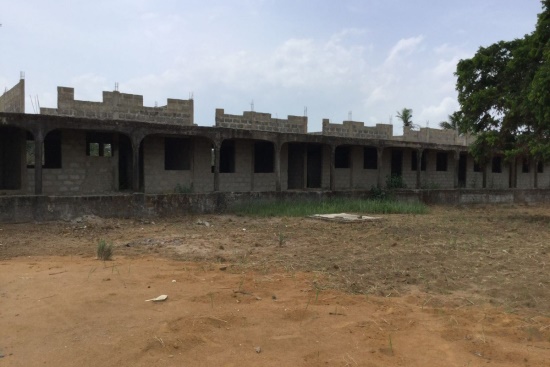 Click here to support The thirst for education; children in need organized by Kamaray TechKindly support the completion of a school building construction project, Kamaray Tech Academy, located in Mocandoh village, Koya rural district of Sierra Leone, West Africa (click on link below for photos of the current stage ). Following the unexpected passing of the school's founder, visionary...www.gofundme.com